ИНФОРМАЦИЯ!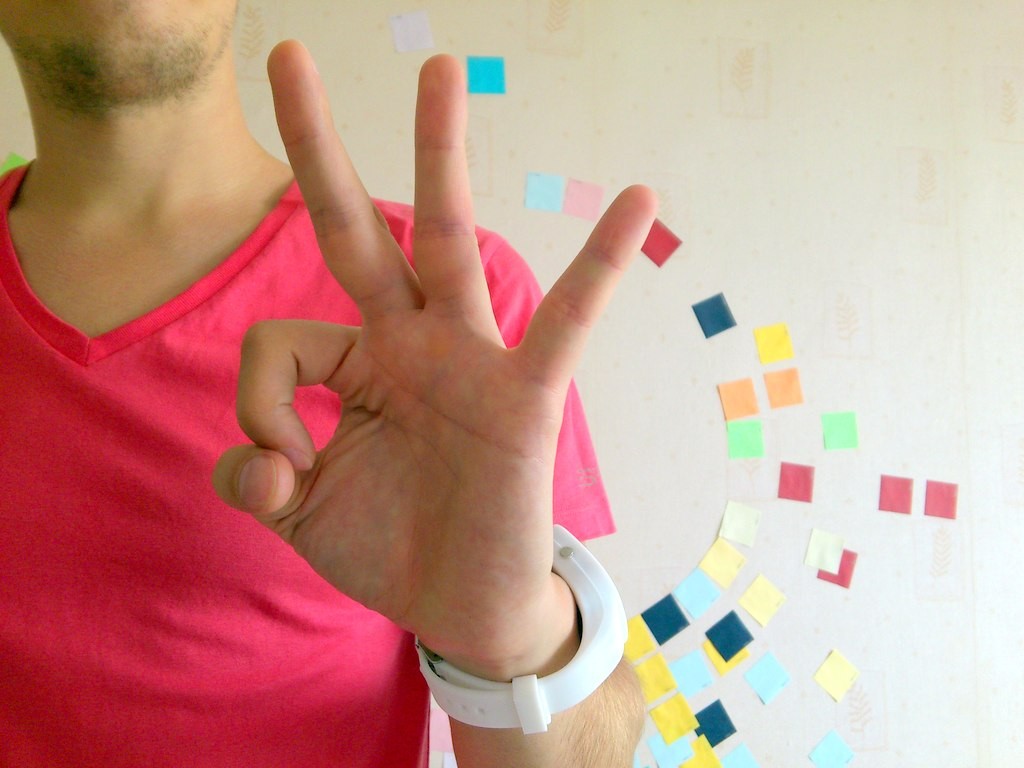 Инвалиды по слуху, проживающие в Московской области, имеют возможность воспользоваться следующими услугами:- передача сообщений от инвалида любому абоненту и инвалиду от любого абонента;-вызов служб экстренного реагирования, в т.ч. скорой помощи, службы спасения, милиции и т.д.;- предоставление информации, доступной для абонентов телефонной сети, в т.ч. прогноз погоды, время прибытия и отправления воздушного и железнодорожного транспорта, репертуар театров, расписание выставок и т.п.;- заказ «Социального такси»;- предоставление справочной информации об организациях Московской области и города Москвы о предоставляемых ими услугах;-предоставление сервисных услуг (заказ такси, лекарственных препаратов, билетов на поезд и самолет, номеров в гостинице и т.д.). - глухие и слабослышащие жители Московской области могут бесплатно пользоваться услугами Диспетчерской службы.Связаться с оператором Диспетчерской службы можно любым из следующих способов:отправив sms-сообщение на номер 8 926 513 59 09;отправив сообщение по факсу 8 800 555 56 08 (круглосуточно);отправив сообщение по электронной почте на адрес: mail@mgohelp.ruотправив сообщение через интернет-мессенджер на адрес :Skype/ooVoo/Camfrog, сделав видеозвонок на аккаунт mgohelp;обратившись по номеру 1115 по видеофону (круглосуточно).